Escola: E. E. Prof José LiberattiNome: Denise Minematsu, Guilherme Vazquez, Julia ColesSérie: Visitantes da FeiraRelato da Feira de Ciencias (19/10/2013)Apresentamos no evento "Um dia na escola do meu filho" um estande de instrumentos ópticos, semelhante ao que apresentamos em uma das aulas às turmas do 3º E e F. A feira continha trabalhos de diversos grupos do IFUSP mas também exposições dos próprios alunos da escola, com apresentações de teatro, de musica e documentários educativos.Nossa bancada continha uma câmara escura e uma vela, um modelo do olho humano (que funcionou muito melhor desta vez devido a maior luminosidade ambiente), alguns espelhos planos e esféricos, um conjunto de diversas lentes convergentes e divergentes, dois lasers para explicar o caminho dos raios ao atravessarem as lentes e uma aplicação do conjunto de lentes em dois microscópios ópticos (que novamente por falta de rede elétrica próxima, dessa vez funcionou com auxilio de lanternas). Também apresentamos dois pôsteres explicativos que continham representações esquemáticas da formação de imagens por espelhos e lentes, esquemas dos defeitos visuais e das lentes adequadas para a correção dos mesmos, efeitos de refração, também apresentamos um instrumento que permitia a difração da luz porém outro grupo apresentava apenas este assunto, portanto direcionávamos o visitante a visita-la.A principio uma faixa etária jovem se interessou pela nossa bancada, rapidamente os microscópios e os lasers foram dominados por crianças curiosas, que pediam explicações de tudo apresentado, e nos tomou de surpresa pois esperávamos que adultos e adolescentes se interessariam. Foi uma experiência muito gratificante ouvir os comentários das pequenas, viam no microscópio estrelas cadentes, o mar, um cérebro quando na realidade apresentávamos apenas, respectivamente, uma lâmina (deslocada) que mostrava o vidro e suas ranhuras, um pedacinho azul esverdeado de um caule de planta e um pedaço cor de rosa de algum ácaro. Mais ao final da feira, após as apresentações artísticas dos alunos da escola, é que tivemos a visita de professores, pais, alunos mais velhos, e da direção, mas a maioria se mostrou também interessada e espantada de ver os raios se desviando ao atravessarem as lentes, em como fazíamos o foco se deslocar para frente e para trás dependendo da lente que colocávamos antes da lente convergente, do esquema do olho humano e com as imagens nos microscópios.O Prof Vitor posteriormente veio a nos contar que recebemos muitos elogios. Foi gratificante termos sido chamados a participar e gostoso mostrar nosso trabalho aos pais e alunos. A experiência confirmou a impressão que tínhamos de ser esta uma escola ativa, forte no incentivo ao processo criativo dos alunos. Chama a atenção de quem a visita as paredes rodeadas de pinturas e desenhos dos alunos e a feira reforçou esta percepção.Seguem algumas fotos que foram tiradas no evento: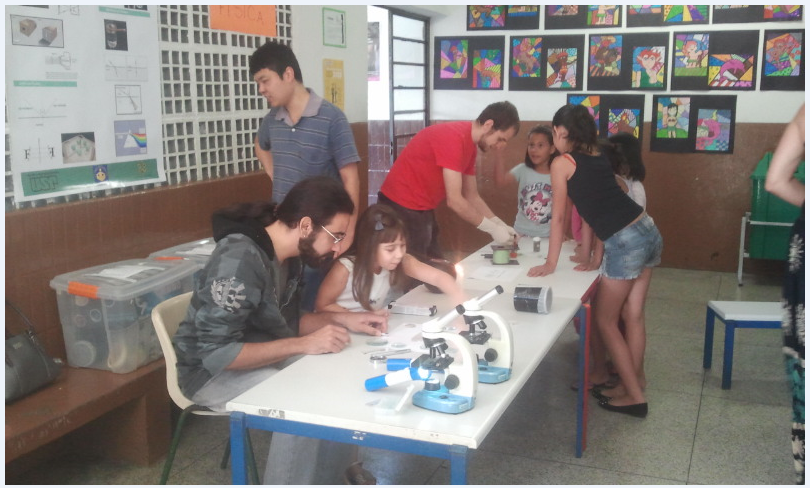 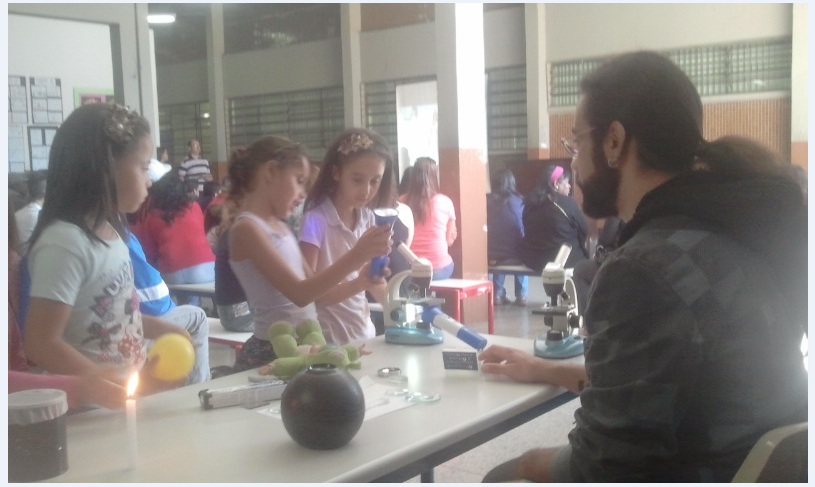 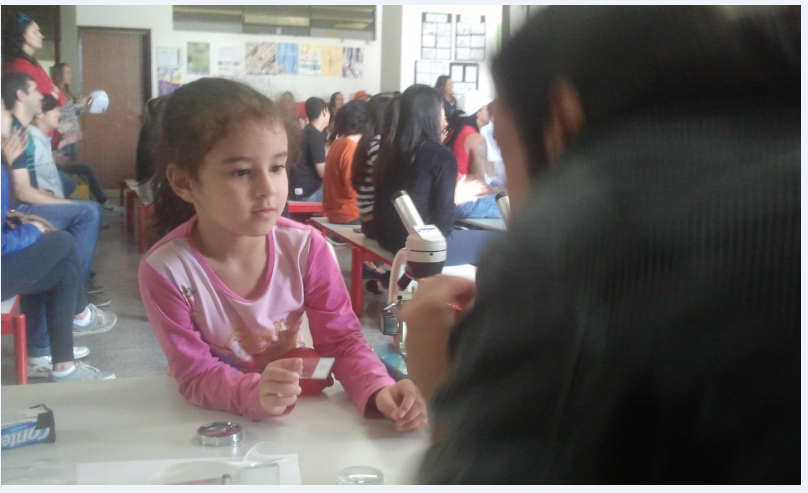 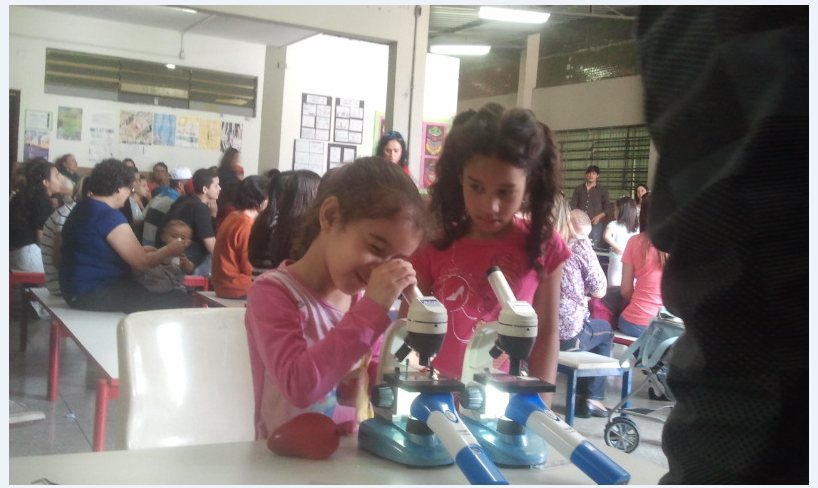 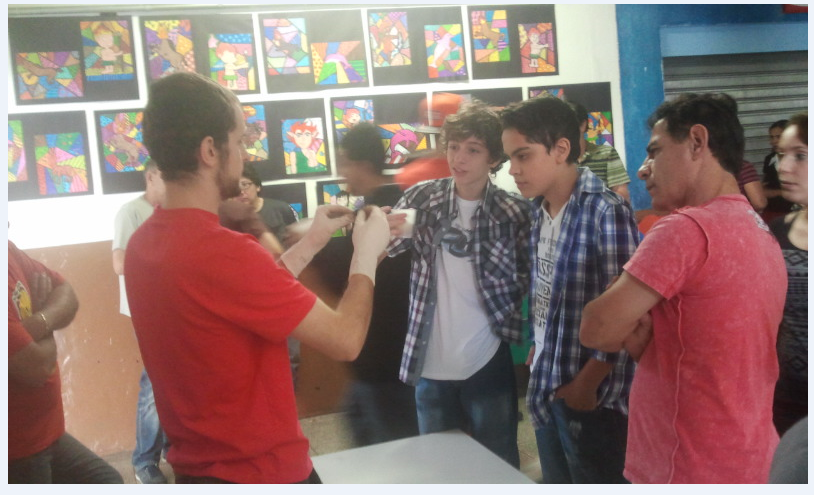 